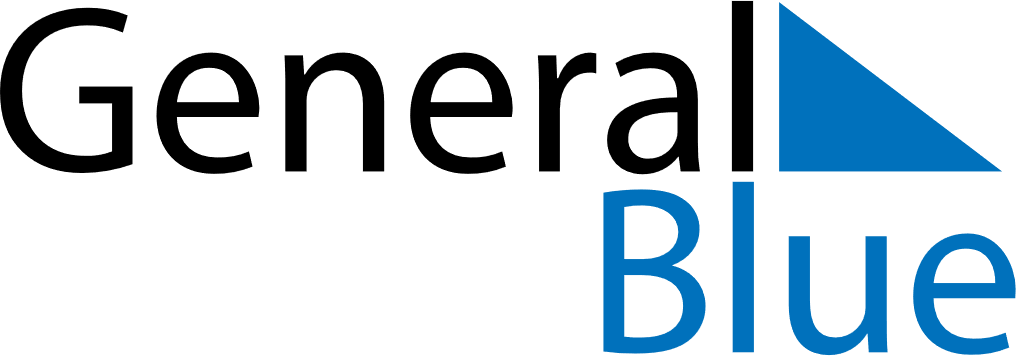 June 2023June 2023June 2023June 2023NicaraguaNicaraguaNicaraguaSundayMondayTuesdayWednesdayThursdayFridayFridaySaturday1223Children’s Day45678991011121314151616171819202122232324Father’s DayFather’s Day25262728293030